Renouvellement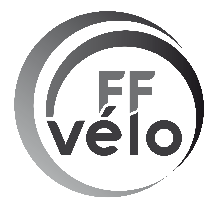 Première adhésion (Le CMNCI* est obligatoire sauf pour les mineurs et pour la formule Vélo Balade)Civilité : 	   Madame 	   Mademoiselle 	    MonsieurNom : …………………………………………..Prénom : .................................................... N° de licence :  |__|__|__|__|__|__| Date de naissance (jj/mm/aaaa) : ……………………………………Lieu de naissance : ………………………………………... Commune de naissance : …………………………………………………………. Département de naissance : ………………..  : ……………………………………………………….  : ……………………………………………………………………………..Adresse : ……………………………………………………………………………………………………………………………………. 								Code postal : ………………………………… Ville : ……………………………………………………………………………………. FORMULES DE LICENCESVélo Balade (sans CMNCI)      Vélo Rando (CMNCI Cyclotourisme) 	    Vélo Sport (CMNCI cyclisme en Compétition)  * École française de vélo   ** Pour tout nouvel adhérent CONSTITUTION DU DOSSIER D’ADHÉSION AU CLUB (accompagné de votre règlement) : Dossier à renvoyer à : Dominique Farcy, 21 rue Goubet, 59160 LOMMEPOUR LES ADULTES :   •  Le présent bulletin d’inscription signé•  La notice d’information de l’assureur signée•  Un certificat médical de moins de 12 mois (cyclotourisme ou cyclisme en compétition)POUR LES JEUNES DE -18 ans•  Le présent bulletin d’inscription signé•  La notice d’information de l’assureur signéeEN ADHÉRANT AU CLUB : Je m’engage à respecter scrupuleusement le Code de la route, les statuts du club et les informations de ce dossier d’adhésionDroit à l’image :  OUI  	NON 	         J’autorise la communication de mes coordonnées aux adhérents du club : OUI     NON  EFV* (- 18 ans)12,00 €    12,00 €      62,00 €       0,00 €                                €ADULTE48,50 €    50,50 €    100,50 €       25,00 €                                €JEUNES de -18 ANS 32,00 €    34,00 €      84,00 €       0,00 €                                €JEUNES  de 18-25 ans32,00 €    34,00 €      84,00 €       0,00 €     FAMILLEFAMILLEFAMILLEFAMILLEFAMILLEFAMILLE1er ADULTE48,50 €     50,50 €      100,50 €      25,00 €                                €2ème ADULTE33,00 €    35,00 €       85,00 €      10,00 €                                €JEUNES  de 18-25 ans32,00 €     34,00 €       84,00 €      0,00 €                                €JEUNES de  - 18 ans16,50 €    17,50 €       67,50 €      0,00 €     €Enfants de 6 ans et moins   50,00 €      0,00 €     ABONNEMENT REVUE ABONNEMENT REVUE ABONNEMENT REVUE ABONNEMENT REVUE ABONNEMENT REVUE ABONNEMENT REVUE ABONNEMENT REVUE 20,00 € **   25,00 €                               € TOTAL : OPTIONS ASSURANCE + ABONNEMENT                                                                                                                                                                                                                 TOTAL : OPTIONS ASSURANCE + ABONNEMENT                                                                                                                                                                                                                 TOTAL : OPTIONS ASSURANCE + ABONNEMENT                                                                                                                                                                                                                 TOTAL : OPTIONS ASSURANCE + ABONNEMENT                                                                                                                                                                                                                 TOTAL : OPTIONS ASSURANCE + ABONNEMENT                                                                                                                                                                                                                                           €